-  Moose Lake Area Hockey Association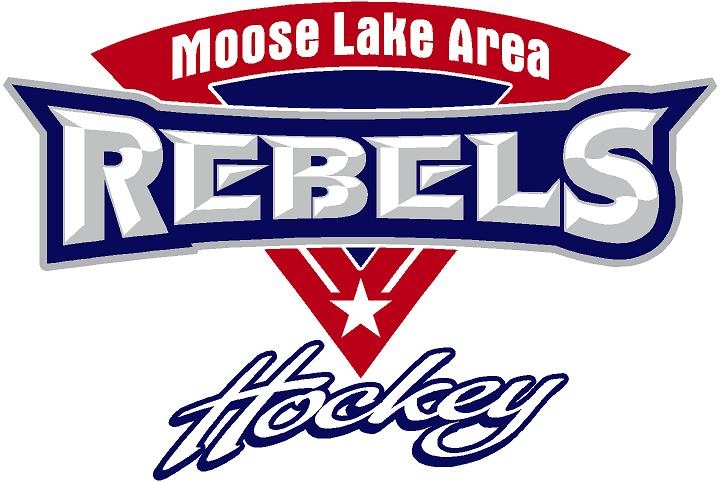 Board Meeting Agenda	Wednesday, February 26, 2020 7pm @ RinkCall to order and agenda reviewReview minutes from previous meeting, Maraya action itemGaming report, Jessica action itemMonthly reports and approvalOld BusinessFacility update - Pete/TimmySmall Locker Rooms updateNew BusinessFinancials,  AP  - JulieReview of By-Laws – Chrissy Spring Meeting/Banquet - AbbyOpen Positions – By-Law Discussion – Chrissy President (Exec Board), At-Large (Exec Board), Tournament Coordinator & RegistrationDirectors reports: PD – SethTournaments - HeidiRecruitment & Retention - AmberScheduling -DaleRegistration - AbbyRinks and Grounds – Timmy/ PeteConcessions - HollyHow do we improve coverage?Closed Meeting  The Executive Board, Board of Directors, and Player Development Committee will meet following the Open Board Meeting. 